                                                                                                            Додаток № 9-2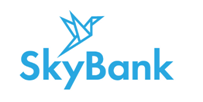 	(нова редакція діє з «17 » листопада 2020р.згідно з рішенням Правління АТ «СКАЙ БАНК» протокол № 145 від «16» листопада 2020р.) до Публічного договору про  комплексне банківське обслуговування фізичних осіб АТ «СКАЙ БАНК» 	Тарифний пакет «Інвестиційний» по розрахунково-касовому обслуговуванню в національній та іноземній валюті для фізичних осіб- при оплаті послуг вказувати суму ПДВ, якщо вона визначена тарифами, в інших випадках вказувати - ”без ПДВ”.* - оплата за відкриття рахунку здійснюється в день відкриття рахунку;** - Банк залишає за собою право стягувати спеціальну і додаткову комісію, коли виконання операції вимагає додаткового обсягу робіт, що виникли не з вини Банку. Комісії і витрати третіх банків стягуються окремо після одержання виписок від банків-кореспондентів. Податки, збори, мита, телекомунікаційні і поштові витрати, послуги кур’єрської пошти, непередбачені витрати, при наявності таких, стягуються додатково.Всі комісії Банка за операціями в іноземній валюті нараховуються/сплачуються в національній валюті за офіційним курсом НБУ на день нарахування/сплати. При необхідності перерахування комісій і витрат з доларів США в інші валюти застосовується офіційний курс НБУ даної валюти до долара США на день здійснення операції.1 - комісія не стягується в разі повернення помилково перерахованих коштів, зарахуванні купленої/проданої/ конвертованої іноземної валюти№Вид операціїРозмір оплати 1.ОПЕРАЦІЇ, ПОВ’ЯЗАНІ З ВІДКРИТТЯМ РАХУНКІВ*:1.1.відкриття першого рахунку: для резидентадля нерезидента100,00 грн.600,00 грн.1.2.відкриття наступних рахунківНе встановлюється2.ОПЕРАЦІЇ, ПОВ’ЯЗАНІ З ЗАКРИТТЯМ РАХУНКІВНе встановлюється3.ОПЕРАЦІЇ З ПРОВЕДЕННЯ РОЗРАХУНКІВ В НАЦІОНАЛЬНІЙ ВАЛЮТІ:3.1.Безготівкові операції (переказ коштів з рахунку) за межі Банку 15,00 грн. за платіж3.2.Безготівкові операції (переказ коштів з рахунку) в межах БанкуНе встановлюється3.3.Зарахування коштів на рахунок безготівковим шляхом 10,5% від суми, мінімум 15,00 грн. та максимум 500,00 грн.3.4.Видача готівкиНе встановлюється4.ОПЕРАЦІЇ З ПРОВЕДЕННЯ РОЗРАХУНКІВ В ІНОЗЕМНІЙ ВАЛЮТІ:4.1.Безготівкові операції (переказ коштів з рахунку) за межі Банку0,25% мінімум 20 USD та максимум 150 USD **4.2.Безготівкові операції (переказ коштів з рахунку) в межах Банку0,25% мінімум 10 USD та максимум 150 USD4.3.Купівля, продаж, конвертація безготівкової іноземної валюти за дорученням клієнта0,5% від суми, мінімум 10,00 USD 4.4.Зарахування коштів на рахунок безготівковим шляхом 11% від суми, мінімум 20,00 USD 4.5.Видача готівкиНе встановлюється 5.ЗАПИТИ ЩОДО ЗДІЙСНЕННЯ ОПЕРАЦІЙ В НАЦІОНАЛЬНІЙ ТА ІНОЗЕМНІЙ ВАЛЮТІ:5.1.Надання копій кредитових авізо у форматі SWIFT20,00 грн (за кожне повідомлення)5.2.Надання виписок по рахункамНе встановлюється5.3.Розшук (запит), уточнення платіжних реквізитів, повернення, анулювання, зміна умов переказів, підтвердження проведених платежів.40,00 USD + комісія банків-кореспондентів**5.4.Повернення помилково зарахованих на кореспондентський рахунок коштів30,00 USD + комісія банків-кореспондентів** 6.ДОВІДКИ:6.1.Надання довідок про відкриті /закриті рахунки, про стан рахунків та розрахунків Клієнта, інш. на письмовий запит Клієнта6.1.1.- дані поточного року50,00 грн.6.1.2.- дані минулих років120,00 грн.7.НАДАННЯ ПИСЬМОВОЇ ЗГОДИ БАНКОМ 7.1.На обслуговування кредиту, позики, в тому числі поворотної фінансової допомоги, отриманих резидентом від нерезидента в іноземній валюті для отримання реєстраційного свідоцтва НБУ (за першим зверненням).480,00 грн. (в т.ч. ПДВ 80,00 грн.)7.2.На обслуговування кредиту, позики, в тому числі поворотної фінансової допомоги, отриманих резидентом від нерезидента в іноземній валюті для отримання реєстраційного свідоцтва НБУ (за першим зверненням).480,00 грн. (в т.ч. ПДВ 80,00 грн.)7.3.На подальше обслуговування кредиту, позики, в тому числі поворотної фінансової допомоги, отриманих резидентом від нерезидента в іноземній валюті за умови необхідності внесення змін до реєстраційного свідоцтва НБУ.150,00 грн. (в т.ч. ПДВ 25,00 грн.).7.4.Надання консультації щодо складання договору по залученню резидентом - позичальником кредиту, позики, в тому числі поворотної фінансової допомоги, від нерезидента в іноземній валюті .120,00 грн. (в т.ч. ПДВ 20,00 грн.).8.Плата за користування тимчасово вільними коштами на поточному рахунку КлієнтаНе встановлюється9.Оформлення довіреності на право розпорядження рахунком (за формою Банку)100,00 грн.